Федеральное государственное бюджетное образовательное учреждение высшего образования «Красноярский государственный медицинский университет имени профессора В.Ф. Войно -Ясенецкого» Министерства здравоохранения Российской Федерации Фармацевтический колледж Дневник Учебной практики по МДК 04.01 «Теория и практика лабораторных микробиологических и иммунологических исследований» Сарыглар Алдын-Сай АяновнаФИО Место прохождения практики  Фармацевтический колледж, лабораторная диагностика__________________________________________________________  	 	            (медицинская организация, отделение) с « 01 »  Июня  2019 г.   по  « 07 » Июня 2019 г. Руководители практики: Общий – Ф.И.О. (его должность) Тюльпанова О.Ю. (преподаватель) Непосредственный – Ф.И.О(его должность) Тюльпанова О.Ю.(преподаватель) Методический – Ф.И.О. (его должность) Тюльпанова О.Ю. (преподаватель)  Красноярск 2019Содержание  Цели и задачи практики Знания, умения, практический опыт, которыми должен овладеть студент после прохождения практики Тематический план График прохождения практики Инструктаж по технике безопасности Содержание и объем проведенной работы Манипуляционный лист (Лист лабораторных) Отчет (цифровой, текстовой) Цели и задачи практики: Закрепление в учебных условиях профессиональных умений и навыков по методам микробиологических и иммунологических исследований.Расширение и углубление теоретических знаний и практических умений по методам микробиологических и иммунологических исследований.Повышение профессиональной компетенции студентов и адаптации их на рабочем месте, проверка возможностей самостоятельной работы.Осуществление учета и анализ основных клинико-диагностических показателей, ведение документации.Воспитание 	трудовой 	дисциплины 	и 	профессиональной ответственности.Изучение основных форм и методов работы в бактериологических лабораториях.Программа практики.     В результате прохождения практики студенты должны уметь самостоятельно: Организовать 	рабочее 	место 	для 	проведения 	лабораторных исследований. Подготовить лабораторную посуду, инструментарий и оборудование для анализов. Приготовить растворы, реактивы, дезинфицирующие растворы. Провести дезинфекцию биоматериала, отработанной посуды, стерилизацию инструментария и лабораторной посуды. Провести прием, маркировку, регистрацию и хранение поступившего биоматериала. Регистрировать проведенные исследования. Вести учетно-отчетную документацию. Пользоваться приборами в лаборатории. Выполнять методики согласно алгоритмам  По окончании практики студент должен представить   следующие документы: Дневник 	с 	оценкой 	за 	практику, 	заверенный 	подписью   руководителя  Текстовый отчет по практике   Выполненную самостоятельную работу. В результате учебной практики студент должен: Приобрести практический опыт: - применения техники бактериологических исследований. Освоить умения: готовить исследуемый материал, питательные среды, реактивы и оборудование для проведения микроскопических, микробиологических исследований; осуществлять подготовку реактивов, лабораторного оборудования и аппаратуры для исследования; проводить утилизацию отработанного материала, дезинфекцию и стерилизацию используемой в лаборатории посуды, инструментария, средств защиты, рабочего места и аппаратуры; Знать: задачи, структуру, оборудование, правила работы и техники безопасности в микробиологической лаборатории; - основы техники безопасности при работе в микробиологической лаборатории; нормативно-правовую базу по соблюдению правил санитарно- эпидемиологического режима в      микробиологической лаборатории;  задачи, структуру, оборудование, правила работы и техники безопасности в лаборатории микробиологических исследований; Тематический план учебной практикиТаблица№ 1График выхода на работу Таблица№ 2 ЛИСТ ЛАБОРАТОРНЫХ ИССЛЕДОВАНИЙТаблица№ 3    Содержание практики    Таблица№ 4ОТЧЕТ ПО УЧЕБНОЙ ПРАКТИКЕ Ф.И.О. обучающегося  Сарыглар Алдын-Сай Аяновна Группы 205-2  специальности    Лабораторная диагностика   Проходившего (ей) учебную практику с 01 июня  по 07 июня 2019 г За время прохождения практики мною выполнены следующие объемы работ: Цифровой отчет Таблица№ 5День 1Правила работы в микробиологической лаборатории Находиться и работать в лаборатории в халатах, колпаках и сменной обуви.Пользоваться только отведенным рабочим местом и оборудованием, как меньше ходить по лаборатории.Не выносить материал, посуду, оборудование из лаборатории. Не принимать пищу. После работы с заразными материалами, инструменты, посуду, предметные стекла подлежат обеззараживанию в дезинфицирующем растворе, либо в автоклаве, либо в пламени спиртовки. Если разобьется посуда или разольется жидкость, содержащая заразный материал, необходимо сообщить об этом руководителю и тщательно все продезинфицировать. Соблюдать чистоту и опрятность. До и после работы необходимо мыть руки и дезинфицировать стол Нормативные документы:МУК4.2.1884-04 «Санитарно-микробиологический и санитарно-паразитологический анализ воды поверхностных водных объектов.»СанПин 2.1.5.980-00 «Водоотведение населенных мест, санитарная охрана водных объектов. Гигиенические требования к охране поверхностных вод. Санитарные правила и нормы.»СанПин 2.1.4.1175-02 «Гигиенические требования к качеству воды нецентрализованного водоснабжения. Санитарная охрана источников.»ГОСТ Р 51592-2000 «Вода. Общие требования к отбору проб»Исследования различных проб водыТаблица№ 6Мы сварили питательные среды «Эндо» «МПА» 200мл, и разлили по чашкам Петри.Посев шпателемВзять чашку Петри с питательной средой (стоит на столе крышкой вниз), промаркировать (маркируется дно чашки) соответственно пробирке с разведенным биоматериалом.Проверить состояние спиртовки (наличие спирта, фитиль должен быть пропитан спиртом и выпущен на 1-1,5 см)Зажечь спиртовку.1 каплю воды из р.Серта поместить в чашку Петри с «МПА», 1 мл воды из р.Серта поместить в чашку Петри с «Эндо»    рис.1 (отбор воды пипеткой)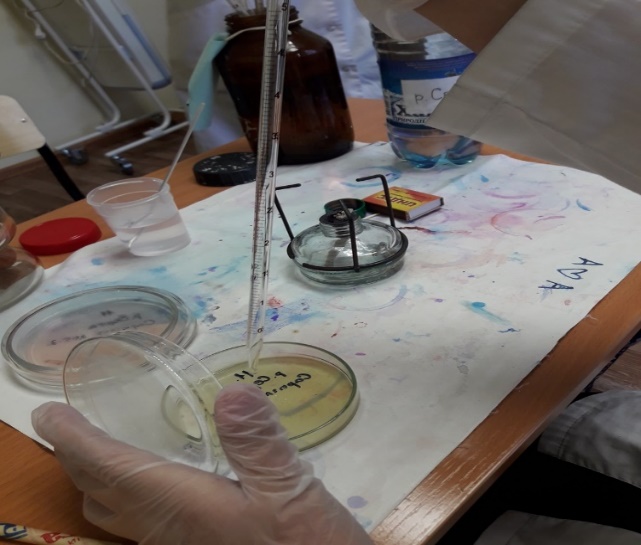 Простерилизовать шпатель в пламени спиртовки.   рис.2 (стерилизация шпателя)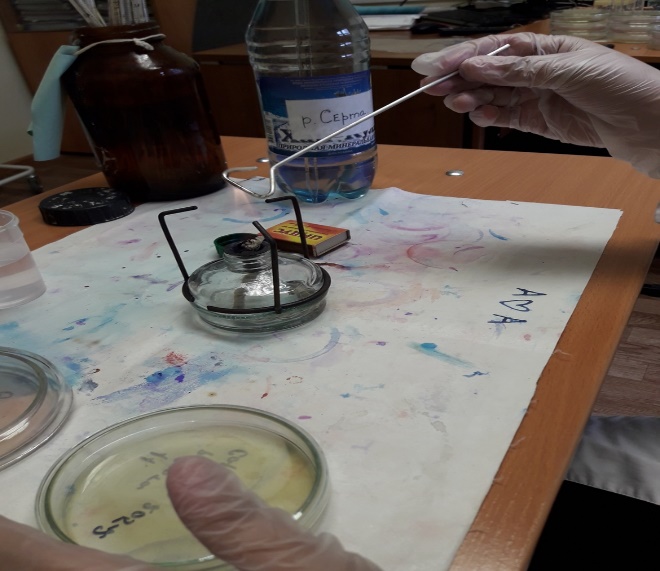 Аккуратно растирают каплю по поверхности агара круговыми движениями.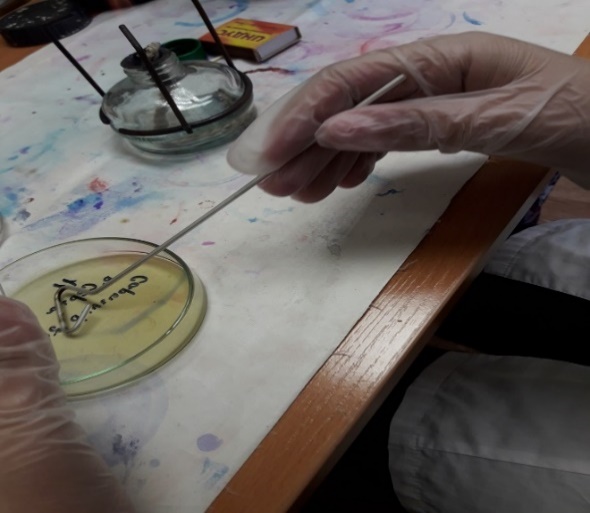 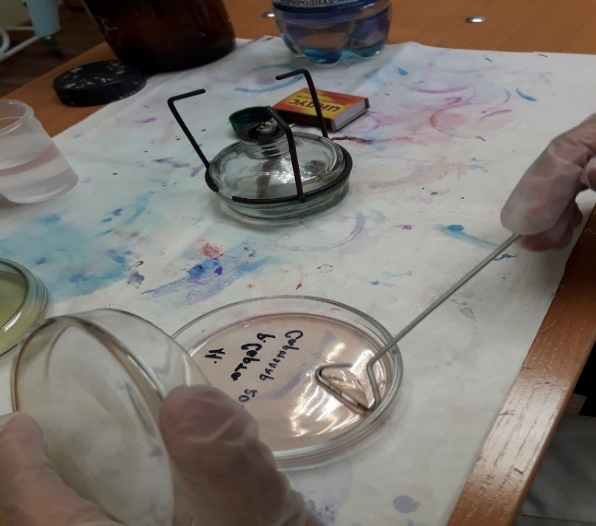                      рис.3                                              рис.4Шпатель обжигают и помещают в спирт.Чашку с посевом перевернуть крышкой вниз и поместить в термостат.День 2 Изучили произведенные посевы в 1 день исследования, и дали характеристику роста.Объекты исследования водыТаблица№ 7Рост микроорганизмов на среде «МПА» и «Эндо»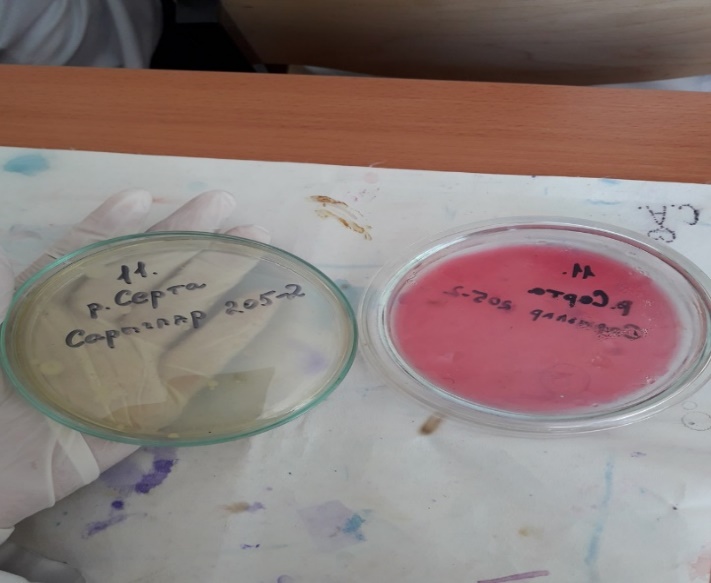 рис.5Методика окраски по Граму Приготовить фиксированный мазок. На мазок положить фильтровальную бумагу и налить 1-2 капли генцианвиоллета и окрасить в течение 1 минуты. Удалить бумагу, слить краситель и, не промывая мазок водой, налить раствор Люголя на 1 мин. Краску слить и на мазок капнуть на 0,5 минуты этилового спирта (обесцвечивающий раствор).  Промыть препарат водой. Окрасить разведенным фуксином (р-р сафранина) в течение 2 минут.Промыть водой, подсушить и промикроскопировать. Гр(+) окрашиваются в синий цвет, а Гр(-) в красный.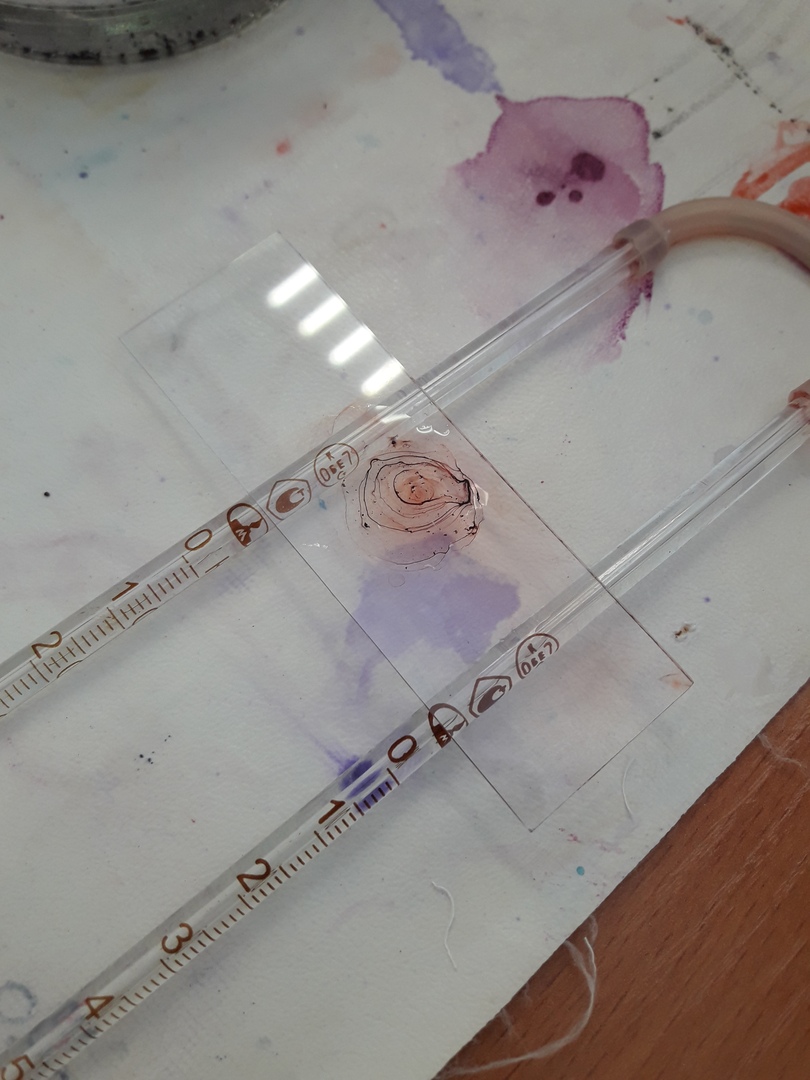 рис.6 (готовый мазок)Вывод: При микроскопировании «МПА» по Граму, я обнаружила грамотрицательные палочки, которые окрашены в красный цвет и расположены в виде цепочек.Мы сварили питательную среду «Двухсахарный агар Клиглера. Глюкоза и лактоза»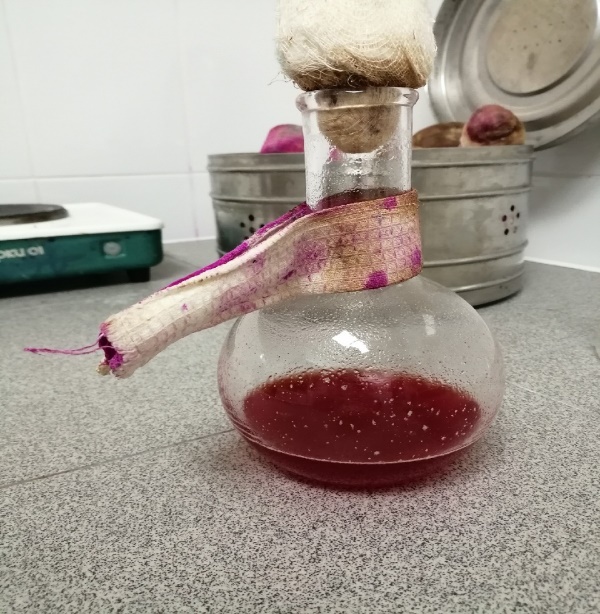 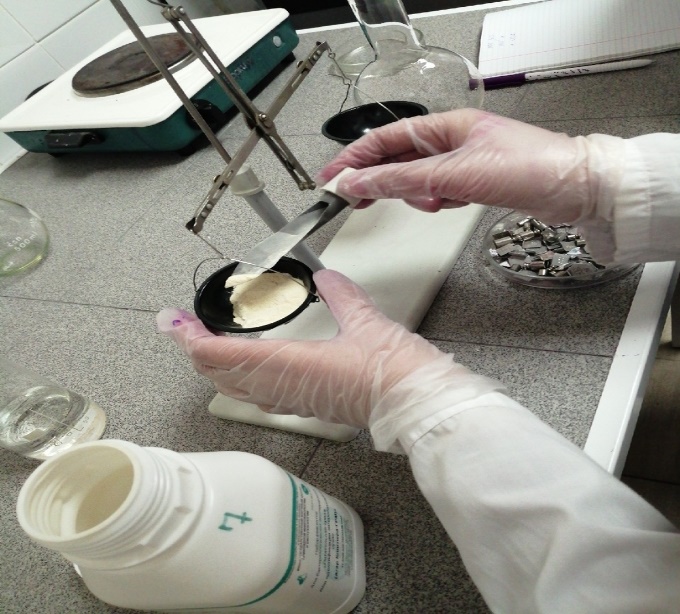                             рис.7                                                     рис.8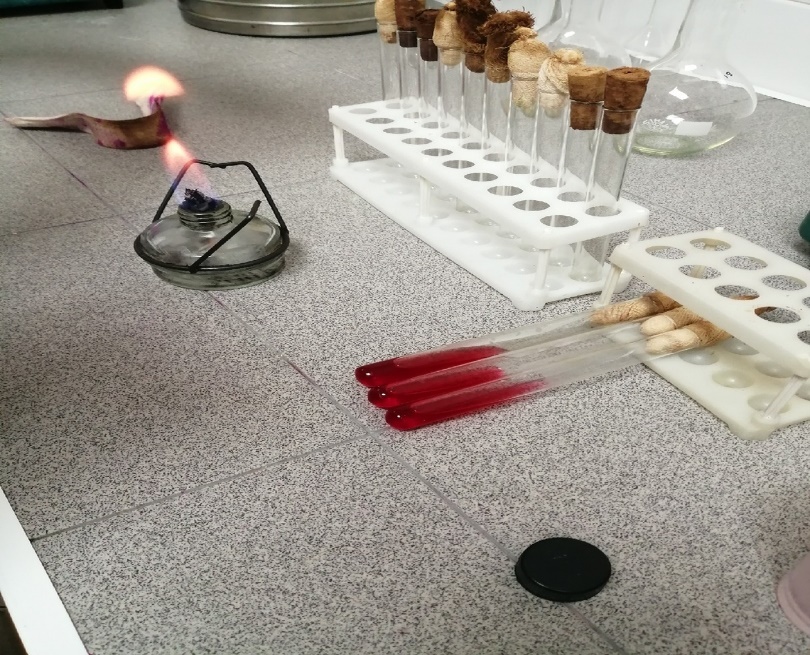 рис.9Посев в пробирку.Материал, забранный петлей, опускают до дна пробирки со скошенным агаром, погружают в конденсационную жидкость и зигзагообразными движением петли проводят снизу вверх, слегка касаясь поверхности среды (посев штрихом). Петлю вынимают, прожигают.День 3     рис.11 (скошенный посев)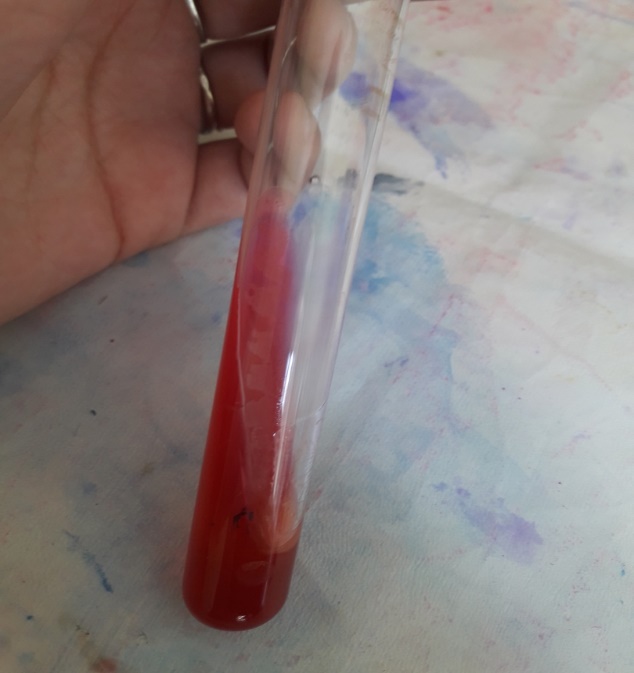 Вывод: В данной питательной среде микробы не ферментируют ни глюкозы ни сахарозу.Методика окраски по Граму Приготовить фиксированный мазок. На мазок положить фильтровальную бумагу и налить 1-2 капли генцианвиоллета и окрасить в течение 1 минуты. Удалить бумагу, слить краситель и, не промывая мазок водой, налить раствор Люголя на 1 мин. Краску слить и на мазок капнуть на 0,5 минуты этилового спирта (обесцвечивающий раствор).  Промыть препарат водой. Окрасить разведенным фуксином (р-р сафранина) в течение 2 минут.Промыть водой, подсушить и промикроскопировать. Гр(+) окрашиваются в синий цвет, а Гр(-) в красный.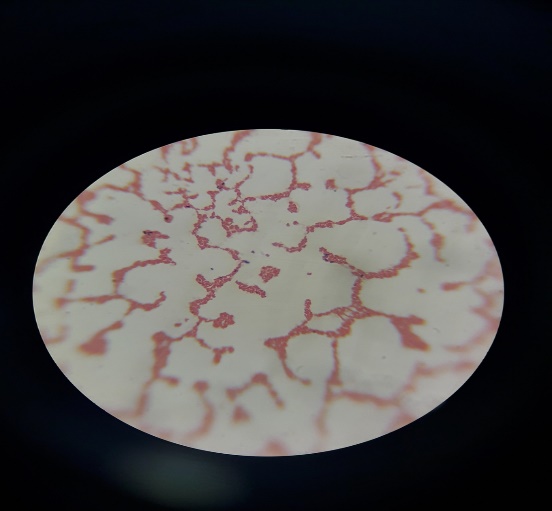 Вывод: При микроскопировании я обнаружила грамотрицательные палочки (кишечные палочки)Методика приготовления препарата «раздавленная капля»В пробирку с физиологическим раствором капают 1-2 капли метиленовой синий. В подкрашенный физ. раствор вносят петлей исследуемую культуру. На предметное стекло наносят петлей большую каплю подкрашенной культуры и покрывают ее покровным стеклом. Чтобы не образовалось пузырьков воздуха, покровное стекло подводят ребром к краю капли и резко опускают его. Возможна подкраска препарата непосредственно на предметном стекле (готовят каплю с культурой на стекле и добавляют метиленовую синь петлей – очень небольшое количество)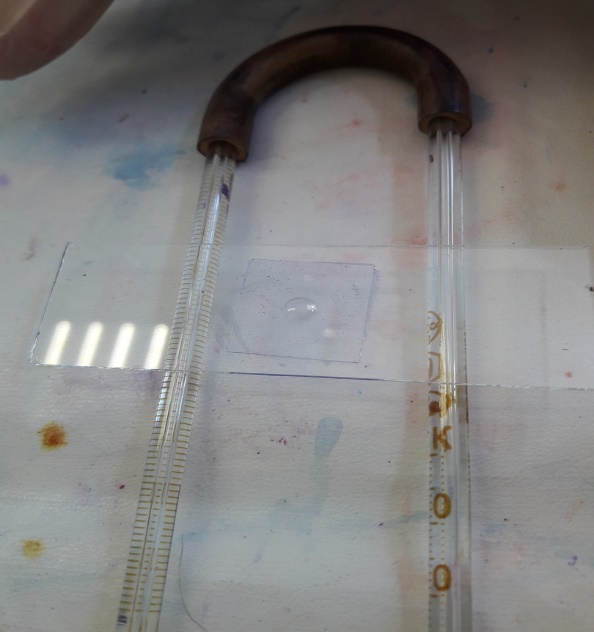 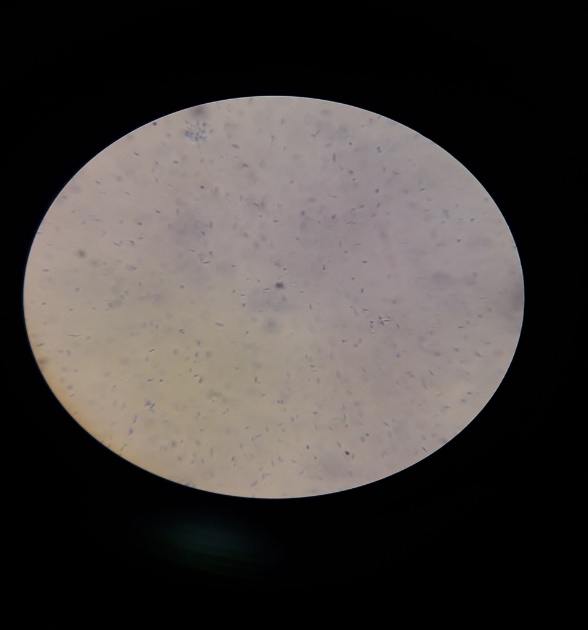        рис.12(готовый мазок)              рис.13(подвижные микроорганизмы)Вывод: Был проведен метод «раздавленная капля», при микроскопировании я обнаружила синие подвижные микроорганизмы.День 4Учет результатов.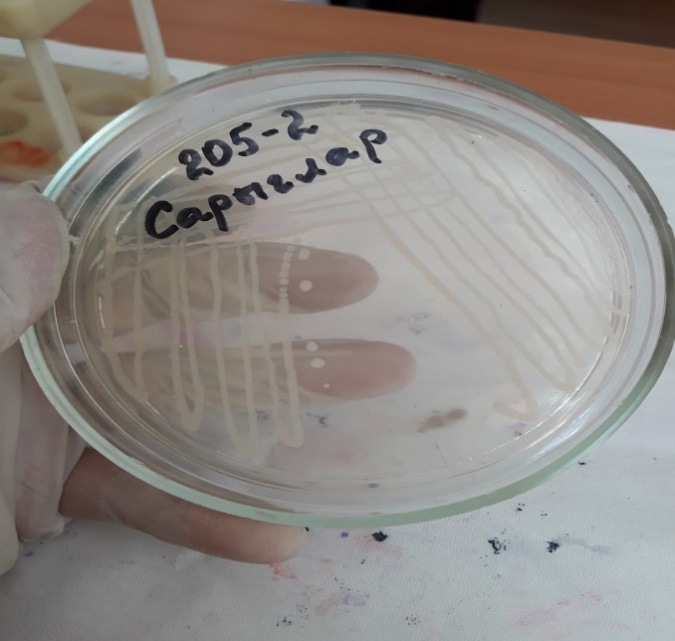 рис.14(посев на чашку Петри)Вывод: Был выполнен посев на чашку Петри на «МПА» по методу Гольда. На следующий день наблюдается небольшой рост на поверхности среды.Ошибки: Взятие большого количества микроорганизма из-за чего практически отсутствуют отдельные колонии, петлю не обжигалаСпособы утилизацииПосле работы нативными препаратами предметные стекла погружают в емкость с дезинфицирующим растворомПробирки и чашки Петри погружают в емкость с дезинфицирующим раствором, полностью заполняя их раствором.  рис.15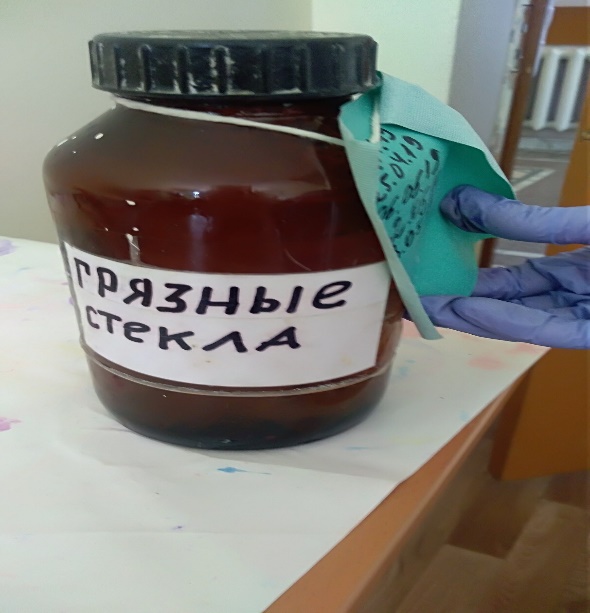 2. Текстовой отчет Умения, которыми хорошо овладел в ходе практики: Самостоятельная работа: Помощь оказана со стороны методических и непосредственных руководителей: Замечания и предложения по прохождению практики: Общий 	руководитель 	практики 	 ______________________________                                                                                 (подпись)              (ФИО) М.П.организации  № Наименование разделов и тем практики Количество  Количество   № Наименование разделов и тем практики дней часов 1. 1 этап. Отбор проб воды.Приготовление простых и сложных питательных сред.  Посев на питательные среды. Выделение чистой культуры. 1 6 2 2 этап.  Изучение культуральных  свойств. Изучение морфологических свойств. 1 6 3 3 этап. Изучение биохимических свойств 1 6 4 4 этап. Учет результатов. 1 6 5 Утилизация отработанного материала. 1 6 6  Зачет  1 6 Итого Итого 6 36 № п/п Даты  Часы работы Подпись руководителя 1 01.06.2019С 08:00 до 13:35 2 03.06.2019С 12:00 до 17:05 3 04.06.2019С 12:00 до 17:05 4 05.06.2019С 09:45 до 15:20 5 06.06.2019С 12:00 до 17:05 6 07.06.2019С 09:45 до 15:20 Исследования. Количество исследований по дням практики. Количество исследований по дням практики. Количество исследований по дням практики. Количество исследований по дням практики. Количество исследований по дням практики. итого Исследования. 1 2 3 4 5 6 Изучение нормативных документов  4 4Прием, маркировка, регистрация биоматериала. 1 1  1 3Организация рабочего места  1 11  3Приготовление простых питательных сред. 1  1Приготовление сложных питательных сред. 1  1Посев на питательные среды  21  1 4Изучение культуральных свойств. 1  1 2Изучение морфологических свойств  1 1 2Определение подвижности микроорганизмов  1 1Определение спор   0Изучение биохимических свойств (сахаролитических)  11  2Утилизация отработанного материала.  11 1 1  4№ дни Виды деятельности Практический опыт Умения Раздел Общая микробиология Раздел Общая микробиология 1. Правила техники безопасности.      Приготовление питательных сред для выделение чистой культуры.  Посев исследуемого материала.  Оформление дневника. Готовить рабочее место для проведения лабораторных микробиологических исследований.   Готовить общеупотребительные питательные среды, для культивирования микроорганизмов. Владеть техникой работы бактериальной петлей.  Владеть техникой микроскопических исследований Определять вспомогательные структуры бактериальной клетки 2. Изучение культуральных свойств. Приготовление дифференциально диагностических сред. Посев исследуемого материала. Изучение морфологических, тинкториальных свойств.      Оформление дневника. Готовить рабочее место для проведения лабораторных микробиологических исследований. Владеть техникой работы бактериальной петлей.     Владеть техникой микроскопических исследований Работа с  биологическим материалом  Производить посев     петлей Определять тинкториальные и морфологические свойства исследуемой культуры.  3. Изучение чистой культуры.  Приготовление фиксированного мазка Физическим методом.   Окраска препарата по ГР.  Изучение тинкториальных свойств.                     Готовить рабочее место для проведения лабораторных микробиологических исследований. Владеть техникой микроскопических исследований Работа с биологическим материалом Определять культуральные свойства 	на жидких и плотных питательных Приготовление питательных сред для Изучения биохимических свойств                                    Оформление дневника. Владеть техникой работы бактериальной петлей. средах Работа 	с электроприборами, термостатом и другим оборудованием 4 Изучение выделенной культуры.       Изучение биохимических свойств.                             Оформление дневников. Готовить рабочее место для проведения лабораторных микробиологических исследований. Владеть техникой микроскопических исследований.                 Владеть техникой работы бактериальной петлей. Работа с биологическим материалом 5 Учет результатов Утилизация отработанного материала. Оформление дневников. Готовить рабочее место для проведения лабораторных микробиологических исследований. Оценивать ферментативную активность микроорганизмов. 6.   Зачет   Готовить рабочее место для проведения лабораторных микробиологических исследований. Техника посевов, микроскопия, культивирование, изучение ферментативной активности бактерий. № Виды работ Кол -во 1. -изучение нормативных документов2. - приготовление питательных сред3. - посев исследуемого материала на плотные питательные среды4. - определение тинкториальных свойств5. -изучение культуральных свойств 6. -изучение морфологических и тинкториальных свойств 7. -изучение биохимических свойств 8. Учет результатов исследования. 9. проведение мероприятий по стерилизации и дезинфекции лабораторной посуды, инструментария, средств защиты; - утилизация отработанного материала. 1р.МанаБычкова 2р.МаклаховнаЛарионова3р.БерезовкаПолитова4Колодец (Тыва)Седип5р.СобакинаКоролева6р.ТоргашинаЯрощук7Ручей МанаСидорова8р.ЕнисейУсов9р.КачаЮсупова10р.МуртушкаШагдыр11р.СертаСарыгларНаличие и характеристика роста «МПА»Наличие и характеристика роста «Эндо»р.МанаНебольшое количество                  -р.МаклаховнаНебольшое количество                  -р.БерезовкаОбильный рост                  +Колодец (Тыва)Сплошной рост                   -р.СобакинаНебольшое количество                  -р.Торгашина1 колонияНебольшое количествоРучей МанаСплошной рост                  -р.ЕнисейНебольшой ростОбильный ростр.КачаСплошной ростОбильный ростр.МуртушкаСплошной рост                  -р.СертаНебольшое количество                  -